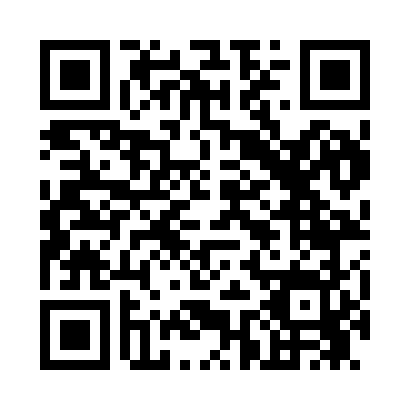 Prayer times for West Rumney, New Hampshire, USAMon 1 Jul 2024 - Wed 31 Jul 2024High Latitude Method: Angle Based RulePrayer Calculation Method: Islamic Society of North AmericaAsar Calculation Method: ShafiPrayer times provided by https://www.salahtimes.comDateDayFajrSunriseDhuhrAsrMaghribIsha1Mon3:205:1012:524:588:3310:232Tue3:205:1012:524:588:3310:233Wed3:215:1112:524:588:3310:224Thu3:225:1112:524:588:3310:215Fri3:235:1212:524:588:3210:216Sat3:245:1312:524:588:3210:207Sun3:255:1312:534:588:3110:198Mon3:265:1412:534:588:3110:189Tue3:285:1512:534:588:3110:1810Wed3:295:1612:534:588:3010:1711Thu3:305:1612:534:588:2910:1612Fri3:315:1712:534:588:2910:1513Sat3:335:1812:534:588:2810:1414Sun3:345:1912:534:588:2810:1215Mon3:355:2012:544:588:2710:1116Tue3:375:2112:544:588:2610:1017Wed3:385:2212:544:578:2510:0918Thu3:395:2312:544:578:2510:0819Fri3:415:2312:544:578:2410:0620Sat3:425:2412:544:578:2310:0521Sun3:445:2512:544:578:2210:0322Mon3:455:2612:544:568:2110:0223Tue3:475:2712:544:568:2010:0124Wed3:485:2812:544:568:199:5925Thu3:505:2912:544:558:189:5726Fri3:515:3012:544:558:179:5627Sat3:535:3112:544:558:169:5428Sun3:545:3312:544:548:159:5329Mon3:565:3412:544:548:149:5130Tue3:585:3512:544:548:139:4931Wed3:595:3612:544:538:119:48